Théâtre 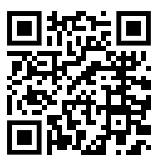 La cigale et la fourmi - Jean de la Fontaine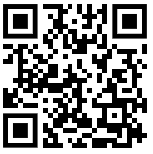 Le médecin malgré lui – Molière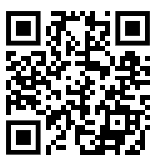 Le petit chaperon rouge – Charles PerraultConcert 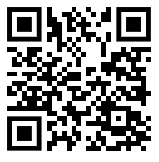 Les quatre saisons – Vivaldi (classique)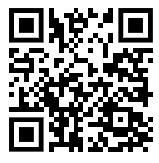 The Beatles (rock)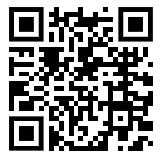 BB King (blues)Danse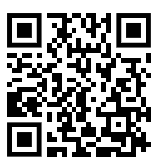 Le lac des cygnes – Tchaïkovski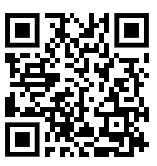 Breakdance 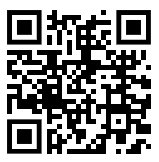 Danse traditionnelle japonaiseVisite virtuelle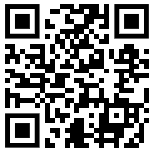 Le musée du Louvres (Paris)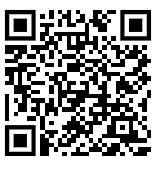 La grotte préhistorique de Lascaux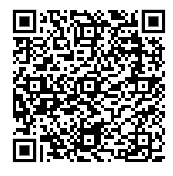 Le château de Versailles (Louis XIV)